                                                                                                                                                            Date:Full Name: ________________________________________________ 2. Roll No: __________________________Branch: __________________________________________________  4. Contact No: _______________________Examination related to which scrutiny of answer scripts sought:Payment Method : (SBI Collect/ Account Office/ Demand Draft) (Fee for scrutiny is ₹ 100.00 per paper)        I hereby declare that the particulars furnished above are true to the best of my knowledge and belief. I shall abide by        scrutiny rules of the institute. The above application for scrutiny of answer scripts is completed and the following has been found.                                                                                                                                                   Controller of ExaminationBITM/ES-03: Application Form for ScrutinyBITM/ES-03: Application Form for ScrutinyExamination: END / NC / SS /Backlog /Additional        Year:                   Month:                     Semester:Examination: END / NC / SS /Backlog /Additional        Year:                   Month:                     Semester:Examination: END / NC / SS /Backlog /Additional        Year:                   Month:                     Semester:Examination: END / NC / SS /Backlog /Additional        Year:                   Month:                     Semester:S.N.Subjects/PapersMarks obtained in Mid SemesterFinal GradeDemand Draft/ Receipt/ Reference No: Issuing Bank/Institute Name: Date:Signature of Applicant                                                    HOD/In-charge/Director (Extension Center/Offshore Campus)For Office Use OnlyThere is no change.The revised marks/grade are as underExamination: END / NC / SS /Backlog /Additional        Year:                   Month:                     Semester:Examination: END / NC / SS /Backlog /Additional        Year:                   Month:                     Semester:Examination: END / NC / SS /Backlog /Additional        Year:                   Month:                     Semester:Examination: END / NC / SS /Backlog /Additional        Year:                   Month:                     Semester:Examination: END / NC / SS /Backlog /Additional        Year:                   Month:                     Semester:Examination: END / NC / SS /Backlog /Additional        Year:                   Month:                     Semester:S.N.Subjects/PapersMarks obtained in Mid SemesterPreviousGradeRevised Marks(Mid + End Semester)RevisedFinal Grade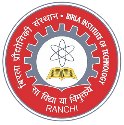 